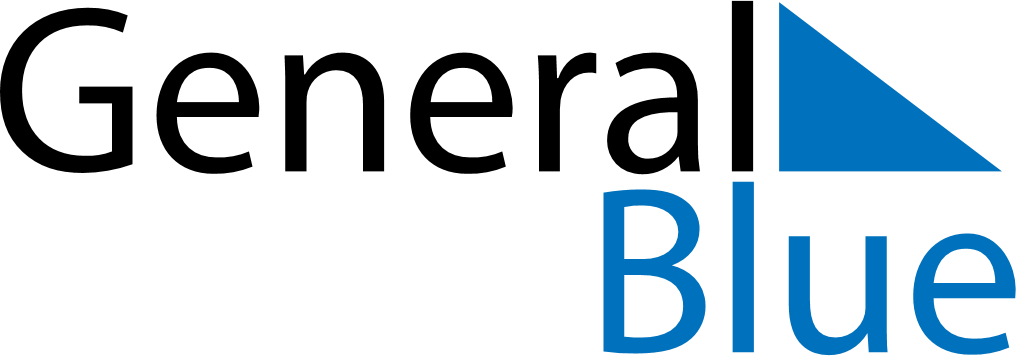 Quarter 2 of 2019United Arab EmiratesQuarter 2 of 2019United Arab EmiratesQuarter 2 of 2019United Arab EmiratesQuarter 2 of 2019United Arab EmiratesQuarter 2 of 2019United Arab EmiratesApril 2019April 2019April 2019April 2019April 2019April 2019April 2019SUNMONTUEWEDTHUFRISAT123456789101112131415161718192021222324252627282930May 2019May 2019May 2019May 2019May 2019May 2019May 2019SUNMONTUEWEDTHUFRISAT12345678910111213141516171819202122232425262728293031June 2019June 2019June 2019June 2019June 2019June 2019June 2019SUNMONTUEWEDTHUFRISAT123456789101112131415161718192021222324252627282930Apr 3: Laylat al-Mi’rajMay 6: First day of RamadanJun 4: End of Ramadan (Eid al-Fitr)